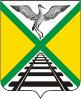 СОВЕТ МУНИЦИПАЛЬНОГО РАЙОНА«ЗАБАЙКАЛЬСКИЙ РАЙОН»РЕШЕНИЕп.г.т. Забайкальск 30 апреля 2021 года                                                                                       № 419 О награждении Почетной грамотой Совета муниципального района  «Забайкальский район»      В соответствии с  Положением о   Почетной грамоте и Благодарственном письме Совета муниципального района «Забайкальский район», утвержденным решением  Совета муниципального района «Забайкальский район» от 22 октября 2010 года № 146,  на основании представленного  ходатайства  начальника 18ПСЧ 1 ПСО ФПС ГПС ГУ МЧС России по Забайкальскому краю от 21.04.2021 года № 139,  руководствуясь статьей 24 Устава муниципального  района «Забайкальский район», Совет муниципального района  «Забайкальский район» решил:    1.Наградить Почетной грамотой Совета муниципального района «Забайкальский район» в связи с профессиональным праздником 372-й годовщины со дня образования пожарной охраны России, следующего работника 18ПСЧ 1 ПСО ФПС ГПС ГУ МЧС России по Забайкальскому краю:    1.1. Добрынина Александра Витальевича –  заместителя начальника  18ПСЧ 1 ПСО ФПС ГПС ГУ МЧС России по Забайкальскому краю за многолетний добросовестный труд  и в связи  с профессиональным праздником 372-й годовщины со дня образования пожарной охраны России.     2. Опубликовать (обнародовать) настоящее решение в порядке, установленном Уставом муниципального района «Забайкальский район» и разместить на официальном сайте муниципального района «Забайкальский район» в информационно-телекоммуникационной сети «Интернет» www.zabaikalskadm.ru.3. Настоящее решение вступает в силу на следующий день после официального опубликования (обнародования).Председатель Совета муниципального района«Забайкальский район»                                                                     В.И.Сигунова 